Publicado en 08025 el 18/12/2012 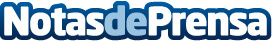 Más tráfico peatonal para los comercios de Madrid durante el puenteSegún el ranking TC-Street que mide el tráfico peatonal de las principales calles comerciales de España, la calle Arenal de Madrid ha sido la vía que más ha aumentado el volumen de tráfico durante la semana del puente, con un incremento del 36% respecto a su media de tráfico diario anual y una cifra récord de 40.000 viandantes el sábado 8 de diciembre.Datos de contacto:T-CuentoNota de prensa publicada en: https://www.notasdeprensa.es/mas-trafico-peatonal-para-los-comercios-de-madrid-durante-el-puente Categorias: Marketing Madrid Emprendedores http://www.notasdeprensa.es